AGREEMENT FOR THESIS WORK DURING STUDENT EXCHANGE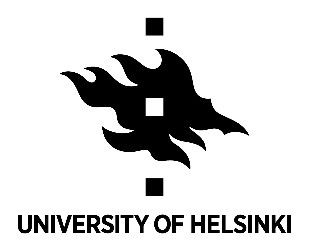 This agreement for thesis work during student exchange must be included in your student exchange application. Please read first instructions on how to plan your studies: https://guide.student.helsinki.fi/fi/artikkeli/haluatko-vaihtoon-ohjeita-suunnittelun-tueksi. BEFORE STUDENT EXCHANGEThesis supervisor at the home university: 
Estimated workload and number of credits given to the student after the student exchange period regarding the thesis work: ______ (ECTS)I hereby agree that this agreement for thesis work during student exchange is preliminary approved and that the credits will be transferred to the degree at the home university. ________________________________________________________________________________Date and Place 		Name and Signature Preliminary approval from a student exchange coordinator at the host institution (if an academic supervisor is not yet confirmed)	I hereby confirm that our university can host the writer of the thesis via the existing exchange agreement in case a suitable academic supervisor will be found prior to the exchange period.________________________________________________________________________________Date and Place 		Name and Signature  Thesis supervisor at the receiving institution:	I hereby agree that this agreement for thesis work during student exchange is preliminary approved and I will act as a co-supervisor for this thesis work. I also agree to evaluate the progress of the thesis work after the student exchange. ________________________________________________________________________________Date and Place 		Name and Signature AFTER STUDENT EXCHANGEThesis supervisor at the receiving institution:	Description of the progress of the thesis work and amount of meetings:________________________________________________________________________________Date and Place 		Name and Signature Thesis supervisor at the home university: Number of credits given to the student regarding the progress of thesis work during the student exchange: ______ (ECTS)________________________________________________________________________________Date and Place 		Name and Signature Name of the student Degree Programme at the home universityStudent exchange programme and dates of planned student exchangeShort description of the planned thesis work during student exchange based on a discussion with your supervisor at the University of Helsinki.Name of the supervisorPositionFaculty/Degree programmeEmailPhone numberName of the university:Name of the student exchange coordinator:Position:Email:Phone number:  Comments / restrictions / instructions:Name of the university/faculty:Name of the supervisor: Position:Email:Phone number:  